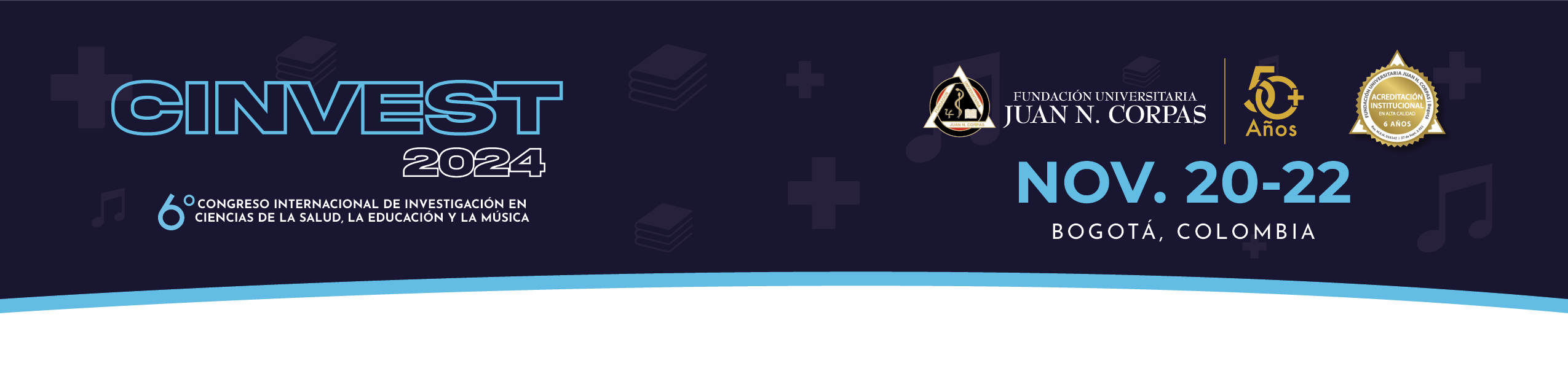 TITULO (PEGUE AQUÍ EL TÍTULO EN ESPAÑOL COMO TEXTO SIN FORMATO).(El título debe ser preciso, claro, conciso y reflejar la importancia y el contenido del documento). (The title should accurately, clearly, and concisely reflect the emphasis and content of the paper). Juan A. Calero P.1, María C. Castañeda D.1 y Manuel A. Zapata M.2* 1Estudiante (pregrado o posgrado, semestre) ___, Programa académico ___, Escuela/Facultad ___, Universidad ___, Ciudad ___, País___. 2Docente, Escuela/Facultad ___, Universidad ___, Ciudad ___, País___.*e-mail: zapata@domain.com _____________________________________________________________________________________RESUMEN (Debe tener máximo 350 palabras y debe incluir los siguientes ítems).Introducción:Objetivos:Materiales y métodos:Resultados: (Parciales, finales o esperados).Conclusiones: (Si es una propuesta de investigación o proyecto en curso omita este campo).PALABRAS CLAVE: (5 palabras clave en español).KEY WORDS: (5 key words in English).AGRADECIMIENTOS: (Escriba únicamente agradecimientos a las instituciones que financian los proyectos y a las personas que contribuyeron metodológicamente en la realización de su investigación, de manera breve).BIBLIOGRAFÍA: (Escriba máximo tres referencias bibliográficas siguiendo las normas Vancouver).CATEGORÍA: (Escriba en este espacio el estado de su investigación: Proyecto en curso o Informe final)).Nota: Si presenta dudas en la manera como debe diligenciar este formato, consulte los lineamientos en la página web: www.cinvest.com.co pestaña trabajos.